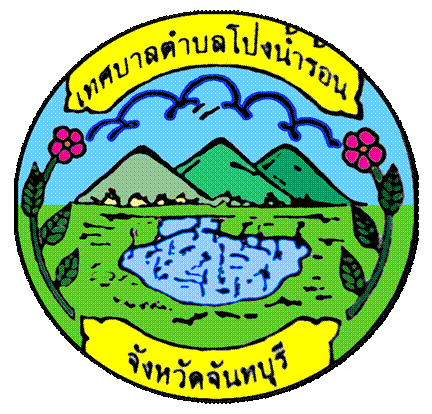           ข่าวประชาสัมพันธ์                                                     เทศบาลตำบลโป่งน้ำร้อน อำเภอโป่งน้ำร้อน จังหวัดจันทบุรี                               วันที่ 2 พฤษภาคม 2566		เทศบาลตำบลโป่งน้ำร้อนได้กำหนดนัดประชุมสภาเทศบาลตำบลโป่งน้ำร้อน สมัยสามัญ สมัยที่ 2 ประจำปี พ.ศ. 2566 ในวันที่ 8 พฤษภาคม 2566 เวลา 10.00 นาฬิกา ณ ห้องประชุมชั้น 3 อาคารสำนักงานเทศบาลตำบลโป่งน้ำร้อน โดยมีเรื่องที่จะนำเข้าที่ประชุม ดังนี้ 		1. เรื่องที่เสนอใหม่ 		    1.1 ญัตติขออนุมัติโอนเงินงบประมาณรายจ่ายประจำปีงบประมาณ พ.ศ. 2566 เพื่อนำไปตั้งจ่ายเป็นรายการใหม่ หมวดค่าครุภัณฑ์ จำนวน 1 โครงการ 		เพื่อให้ประชาชนได้รับทราบข้อมูลข่าวสารรวมถึงผลการดำเนินงานของสภาเทศบาลตำบล      โป่งน้ำร้อน จึงขอประชาสัมพันธ์กำหนดนัดการประชุมสภาเทศบาลดังกล่าวมาเพื่อทราบโดยทั่วกัน 222 หมู่ที่ 1 ตำบลทับไทร อำเภอโป่งน้ำร้อน จังหวัดจันทบุรี 22140  โทร 039 387 110